NORTHILL PARISH NEIGHBOURHOOD PLAN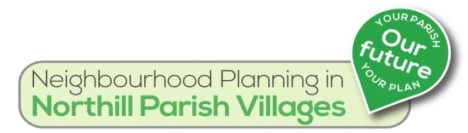 V3a 26/1/2016Note – A Red /Amber/Green scoring principle is used where positive (green) responses score ‘2’ ; amber (maybe)  response score ‘1’ and negative(red) responses score ‘2’. The “red and green” scores are totalled separately at the base of each column then added to the ‘amber’ score (in both cases) to give a Score Rating for that Section. Section 6 provides the ‘Site Score Rating’ enabling a number of sites to be compared numerically in a league table for further analysis.‘Open countryside’ is defined as a site which has ‘road frontage’ but is not located adjacent to an existing property or the settlement envelope. Comments please re definition!Outside the settlement envelope and occupying agricultural/greenfield land??Note. The individual score rating of the ‘site’ will enable a parish-wide league table to be created identifying sites in ‘ease of development’/preference order. The spread of these throughout the parish along with the type/mix of development (private/affordable/social), quality of build, blend-ability etc  will need to be the subject of another study once viable sites are identified. JP thoughts.  The following to be used in writing the report (summary of assessment criteria)Annex 1 Site Summary.HOUSING SITE ASSESSMENT CRITERIAHOUSING SITE ASSESSMENT CRITERIASection 1: SITE DETAILS:Section 1: SITE DETAILS:Name: Date Site visited:NP Ref No:SHLAA Ref No:Settlement:Size (Hectares):Brief Site Description:Brief Site Description:How is Site Accessed?How is Site Accessed?Present Use:Present Use:Planning History – previous applications & results:Planning History – previous applications & results:Section 2: AVAILABILITY (Confirmation of ownership and availability of land for development)Section 2: AVAILABILITY (Confirmation of ownership and availability of land for development)Section 2: AVAILABILITY (Confirmation of ownership and availability of land for development)Section 2: AVAILABILITY (Confirmation of ownership and availability of land for development)OwnershipOwnershipOwnershipOwnershipIs the land sole or jointly owned? (please tick)Is the land sole or jointly owned? (please tick)SoleJointName of Landowner(s)Address of landowner(s)Address of landowner(s)Contact DetailsSECTION 2 (cont):  SECTION 2 (cont):  SECTION 2 (cont):  SECTION 2 (cont):  SECTION 2 (cont):  SECTION 2 (cont):  SECTION 2 (cont):  Availability of land for developmentAvailability of land for developmentAvailability of land for developmentAvailability of land for developmentAvailability of land for developmentAvailability of land for developmentAvailability of land for developmentIs/are the owners willing to submit this land for development?Is/are the owners willing to submit this land for development?Is/are the owners willing to submit this land for development?YesMaybeMaybeNoAre there any legal or ownership problems in relation to the land?Are there any legal or ownership problems in relation to the land?Are there any legal or ownership problems in relation to the land?NoMaybeMaybeYesAre there any existing long tenancies on the site?Are there any existing long tenancies on the site?Are there any existing long tenancies on the site?NoMaybeMaybeYesSub Totals:Sub Totals:Sub Totals:Col A+BCol A+BCol B+CCol B+CSECTION 1 – AVAILABILITY SCORE:SECTION 1 – AVAILABILITY SCORE:SECTION 1 – AVAILABILITY SCORE:If there are any issues, how could these be overcome?If there are any issues, how could these be overcome?If there are any issues, how could these be overcome?If there are any issues, how could these be overcome?If there are any issues, how could these be overcome?If there are any issues, how could these be overcome?If there are any issues, how could these be overcome?Site is suitable (continue assessment)Site may be suitable (continue assessment)Site is not suitable (no further action)Site is not suitable (no further action)Site is not suitable (no further action)Site is not suitable (no further action)Site is not suitable (no further action)Assessors Name: (Capitals)Assessors Signature:Date:Date:Date:Date:Date:Landowner(s) statement:  I / We are the legal owners of the site.  I / We agree with the statements made in section 1 and 2 of the Housing Site Assessment Criteria.Landowner(s) statement:  I / We are the legal owners of the site.  I / We agree with the statements made in section 1 and 2 of the Housing Site Assessment Criteria.Landowner(s) statement:  I / We are the legal owners of the site.  I / We agree with the statements made in section 1 and 2 of the Housing Site Assessment Criteria.Landowner(s) statement:  I / We are the legal owners of the site.  I / We agree with the statements made in section 1 and 2 of the Housing Site Assessment Criteria.Landowner(s) statement:  I / We are the legal owners of the site.  I / We agree with the statements made in section 1 and 2 of the Housing Site Assessment Criteria.Landowner(s) statement:  I / We are the legal owners of the site.  I / We agree with the statements made in section 1 and 2 of the Housing Site Assessment Criteria.Landowner(s) statement:  I / We are the legal owners of the site.  I / We agree with the statements made in section 1 and 2 of the Housing Site Assessment Criteria.Landowners Name(s): (Capitals)Landowners signature:Date:Date:Date:Date:Date:SECTION 3 - ACHIEVABILITYSECTION 3 - ACHIEVABILITYSECTION 3 - ACHIEVABILITYSECTION 3 - ACHIEVABILITYSECTION 3 - ACHIEVABILITYSECTION 3 - ACHIEVABILITYSECTION 3 - ACHIEVABILITYSECTION 3 - ACHIEVABILITYSECTION 3 - ACHIEVABILITYSECTION 3 - ACHIEVABILITYSECTION 3 - ACHIEVABILITYThis section forms an objective assessment of ‘achievability’ given physical site constraints.This section forms an objective assessment of ‘achievability’ given physical site constraints.This section forms an objective assessment of ‘achievability’ given physical site constraints.This section forms an objective assessment of ‘achievability’ given physical site constraints.This section forms an objective assessment of ‘achievability’ given physical site constraints.This section forms an objective assessment of ‘achievability’ given physical site constraints.This section forms an objective assessment of ‘achievability’ given physical site constraints.This section forms an objective assessment of ‘achievability’ given physical site constraints.This section forms an objective assessment of ‘achievability’ given physical site constraints.This section forms an objective assessment of ‘achievability’ given physical site constraints.This section forms an objective assessment of ‘achievability’ given physical site constraints.Physical Features:Physical Features:Physical Features:Physical Features:Physical Features:Physical Features:Physical Features:Physical Features:Physical Features:Physical Features:Physical Features:FloodingFloodingIs site within flood risk zones 3a &3b based on Environment Agency maps?Is site within flood risk zones 3a &3b based on Environment Agency maps?Is site within flood risk zones 3a &3b based on Environment Agency maps?Is site within flood risk zones 3a &3b based on Environment Agency maps?NoMaybeMaybeYesYesFloodingFloodingIs the site in a critical drainage area for surface water flooding?Is the site in a critical drainage area for surface water flooding?Is the site in a critical drainage area for surface water flooding?Is the site in a critical drainage area for surface water flooding?NoMaybeMaybeYesYesNationally significant designationsNationally significant designationsDistance from nationally important sites (please circle).Distance from nationally important sites (please circle).Distance from nationally important sites (please circle).Distance from nationally important sites (please circle).>800m400-800m400-800m<400m<400mConservation AreaConservation AreaProximity of site to conservation area (please circle).Proximity of site to conservation area (please circle).Proximity of site to conservation area (please circle).Proximity of site to conservation area (please circle).>800m400-800m400-800m<400m<400mDevelopment Potential:Development Potential:Development Potential:Development Potential:Development Potential:Development Potential:Development Potential:Development Potential:Development Potential:Development Potential:Development Potential:Site StatusGreenfield (GF)/ Brownfield (BF) / Mixed (Mxd) / Not known (NK)Greenfield (GF)/ Brownfield (BF) / Mixed (Mxd) / Not known (NK)Greenfield (GF)/ Brownfield (BF) / Mixed (Mxd) / Not known (NK)Greenfield (GF)/ Brownfield (BF) / Mixed (Mxd) / Not known (NK)Greenfield (GF)/ Brownfield (BF) / Mixed (Mxd) / Not known (NK)BFMxdNKMxdNKGFGFIf mixed – please describe:If mixed – please describe:If mixed – please describe:If mixed – please describe:If mixed – please describe:If mixed – please describe:If mixed – please describe:If mixed – please describe:If mixed – please describe:If mixed – please describe:If mixed – please describe:Is the site in the settlement envelope?Is the site in the settlement envelope?Is the site in the settlement envelope?Is the site in the settlement envelope?Is the site in the settlement envelope?Is the site in the settlement envelope?YesNoNoIs the site currently in use?Is the site currently in use?Is the site currently in use?Is the site currently in use?Is the site currently in use?Is the site currently in use?NoYesYesWould site usage limit the future development potential of the land?Would site usage limit the future development potential of the land?Would site usage limit the future development potential of the land?Would site usage limit the future development potential of the land?Would site usage limit the future development potential of the land?Would site usage limit the future development potential of the land?NoMaybeMaybeYesYesAre there permanent features that affect the ability of the site to be developed?Are there permanent features that affect the ability of the site to be developed?Are there permanent features that affect the ability of the site to be developed?Are there permanent features that affect the ability of the site to be developed?Are there permanent features that affect the ability of the site to be developed?Are there permanent features that affect the ability of the site to be developed?NoMaybeMaybeYesYesCould the site be developed within the next 13 yrs?Could the site be developed within the next 13 yrs?Could the site be developed within the next 13 yrs?Could the site be developed within the next 13 yrs?Could the site be developed within the next 13 yrs?Could the site be developed within the next 13 yrs?YesMaybeMaybeNoNoHave the services of a developer, interested in developing the land, been secured?Have the services of a developer, interested in developing the land, been secured?Have the services of a developer, interested in developing the land, been secured?Have the services of a developer, interested in developing the land, been secured?Have the services of a developer, interested in developing the land, been secured?Have the services of a developer, interested in developing the land, been secured?YesMaybeMaybeNoNoUtilities - Is site affected by significant infrastructure crossing the site (eg: power lines, pipes)Utilities - Is site affected by significant infrastructure crossing the site (eg: power lines, pipes)Utilities - Is site affected by significant infrastructure crossing the site (eg: power lines, pipes)Utilities - Is site affected by significant infrastructure crossing the site (eg: power lines, pipes)Utilities - Is site affected by significant infrastructure crossing the site (eg: power lines, pipes)Utilities - Is site affected by significant infrastructure crossing the site (eg: power lines, pipes)NoMaybeMaybeYesYesContamination:Contamination:Contamination:Do issues exist?Do issues exist?Do issues exist?NoMaybeMaybeYesYesContamination:Contamination:Contamination:Do nearby sources of air pollution exist?Do nearby sources of air pollution exist?Do nearby sources of air pollution exist?NoMaybeMaybeYesYesContamination:Contamination:Contamination:Do nearby sources of noise pollution exist?Do nearby sources of noise pollution exist?Do nearby sources of noise pollution exist?NoMaybeMaybeYesYesContamination:Contamination:Contamination:Are there likely historic mineral or waste considerations on the site?Are there likely historic mineral or waste considerations on the site?Are there likely historic mineral or waste considerations on the site?NoMaybeMaybeYesYesDo public rights of way exist across the site?Do public rights of way exist across the site?Do public rights of way exist across the site?Do public rights of way exist across the site?Do public rights of way exist across the site?Do public rights of way exist across the site?NoMaybeMaybeYesYesDo public rights of way exist in the vicinity of the site?	Do public rights of way exist in the vicinity of the site?	Do public rights of way exist in the vicinity of the site?	Do public rights of way exist in the vicinity of the site?	Do public rights of way exist in the vicinity of the site?	Do public rights of way exist in the vicinity of the site?	NoMaybeMaybeYesYesDo building(s) exist which could be retained?Do building(s) exist which could be retained?Do building(s) exist which could be retained?Do building(s) exist which could be retained?Do building(s) exist which could be retained?Do building(s) exist which could be retained?YesMaybeMaybeNoNoDo building(s) exist which could be converted?Do building(s) exist which could be converted?Do building(s) exist which could be converted?Do building(s) exist which could be converted?Do building(s) exist which could be converted?Do building(s) exist which could be converted?YesMaybeMaybeNoNoDoes a development plan exist for this site?  If so:Does a development plan exist for this site?  If so:Does a development plan exist for this site?  If so:Does a development plan exist for this site?  If so:Does a development plan exist for this site?  If so:Does a development plan exist for this site?  If so:YesMaybeMaybeNoNoIs the basic idea of how the site is to be developed appropriate?Is the basic idea of how the site is to be developed appropriate?Is the basic idea of how the site is to be developed appropriate?Is the basic idea of how the site is to be developed appropriate?Is the basic idea of how the site is to be developed appropriate?Is the basic idea of how the site is to be developed appropriate?YesMaybeMaybeNoNoIs there a better way of developing the site?Is there a better way of developing the site?Is there a better way of developing the site?Is there a better way of developing the site?Is there a better way of developing the site?Is there a better way of developing the site?YesMaybeMaybeNoNoIs the development of the site likely to be viable?Is the development of the site likely to be viable?Is the development of the site likely to be viable?Is the development of the site likely to be viable?Is the development of the site likely to be viable?Is the development of the site likely to be viable?YesMaybeMaybeNoNoDoes the site provide any infrastructure?Does the site provide any infrastructure?Does the site provide any infrastructure?Does the site provide any infrastructure?Does the site provide any infrastructure?Does the site provide any infrastructure?YesMaybeMaybeNoNoIs there the potential for any community infrastructure levy?Is there the potential for any community infrastructure levy?Is there the potential for any community infrastructure levy?Is there the potential for any community infrastructure levy?Is there the potential for any community infrastructure levy?Is there the potential for any community infrastructure levy?YesMaybeMaybeNoNoIf issues are identified, how could they be overcome?If issues are identified, how could they be overcome?If issues are identified, how could they be overcome?If issues are identified, how could they be overcome?If issues are identified, how could they be overcome?If issues are identified, how could they be overcome?If issues are identified, how could they be overcome?If issues are identified, how could they be overcome?If issues are identified, how could they be overcome?If issues are identified, how could they be overcome?If issues are identified, how could they be overcome?Sub Totals:Sub Totals:Sub Totals:Sub Totals:Sub Totals:Sub Totals:Col A+BCol A+BCol B+CCol B+CCol B+CSECTION 2 – ACHIEVABILITY – SCORE:SECTION 2 – ACHIEVABILITY – SCORE:SECTION 2 – ACHIEVABILITY – SCORE:SECTION 2 – ACHIEVABILITY – SCORE:SECTION 2 – ACHIEVABILITY – SCORE:SECTION 2 – ACHIEVABILITY – SCORE:Site is suitable (continue assessment)Site is suitable (continue assessment)Site is suitable (continue assessment)Site is suitable (continue assessment)Site may be suitable (continue assessment)Site is not suitable (no further action)Site is not suitable (no further action)Site is not suitable (no further action)Site is not suitable (no further action)Site is not suitable (no further action)Site is not suitable (no further action)Assessors Name: (Capitals)Assessors Name: (Capitals)Assessors Name: (Capitals)Assessors Name: (Capitals)Assessors Signature:Date:Date:Date:Date:Date:Date:SECTION  4: SUITABILITY (SUSTAINABILITY)SECTION  4: SUITABILITY (SUSTAINABILITY)SECTION  4: SUITABILITY (SUSTAINABILITY)SECTION  4: SUITABILITY (SUSTAINABILITY)SECTION  4: SUITABILITY (SUSTAINABILITY)SECTION  4: SUITABILITY (SUSTAINABILITY)SECTION  4: SUITABILITY (SUSTAINABILITY)SECTION  4: SUITABILITY (SUSTAINABILITY)SECTION  4: SUITABILITY (SUSTAINABILITY)SECTION  4: SUITABILITY (SUSTAINABILITY)SECTION  4: SUITABILITY (SUSTAINABILITY)This section forms an objective assessment of environmental, social and economic criteria.This section forms an objective assessment of environmental, social and economic criteria.This section forms an objective assessment of environmental, social and economic criteria.This section forms an objective assessment of environmental, social and economic criteria.This section forms an objective assessment of environmental, social and economic criteria.This section forms an objective assessment of environmental, social and economic criteria.This section forms an objective assessment of environmental, social and economic criteria.This section forms an objective assessment of environmental, social and economic criteria.This section forms an objective assessment of environmental, social and economic criteria.This section forms an objective assessment of environmental, social and economic criteria.This section forms an objective assessment of environmental, social and economic criteria.Environmental aspects:Environmental aspects:Environmental aspects:Environmental aspects:Environmental aspects:Environmental aspects:Environmental aspects:Environmental aspects:Environmental aspects:Environmental aspects:Environmental aspects:Drainage & FloodingDrainage & FloodingDo drainage or flooding issues exist in the settlement?Do drainage or flooding issues exist in the settlement?Do drainage or flooding issues exist in the settlement?Do drainage or flooding issues exist in the settlement?NoMaybeMaybeMaybeYesDrainage & FloodingDrainage & FloodingIs the site likely to give rise to lack of sewer capacity and resultant flooding?Is the site likely to give rise to lack of sewer capacity and resultant flooding?Is the site likely to give rise to lack of sewer capacity and resultant flooding?Is the site likely to give rise to lack of sewer capacity and resultant flooding?NoMaybeMaybeMaybeYesDrainage & FloodingDrainage & FloodingIs the development likely to impact on the downstream capacity of foul and / or surface water sewers?Is the development likely to impact on the downstream capacity of foul and / or surface water sewers?Is the development likely to impact on the downstream capacity of foul and / or surface water sewers?Is the development likely to impact on the downstream capacity of foul and / or surface water sewers?NoMaybeMaybeMaybeYesLandscapeLandscapeIs the site is naturally well screened?Is the site is naturally well screened?Is the site is naturally well screened?Is the site is naturally well screened?YesMaybeMaybeMaybeNoLandscapeLandscapeDoes the site have some natural screening?Does the site have some natural screening?Does the site have some natural screening?Does the site have some natural screening?YesMaybeMaybeMaybeNoLandscapeLandscapeIs the site exposed and not naturally well screened?Is the site exposed and not naturally well screened?Is the site exposed and not naturally well screened?Is the site exposed and not naturally well screened?NoMaybeMaybeMaybeYesLandscapeLandscapeWill the site interrupt views into the village?Will the site interrupt views into the village?Will the site interrupt views into the village?Will the site interrupt views into the village?NoMaybeMaybeMaybeYesLandscapeLandscapeWill the site interrupt views out of the village?Will the site interrupt views out of the village?Will the site interrupt views out of the village?Will the site interrupt views out of the village?NoMaybeMaybeMaybeYesLandscapeLandscapeWould site development have a positive/negative effect on visual amenity of locality? (give reasons).Would site development have a positive/negative effect on visual amenity of locality? (give reasons).Would site development have a positive/negative effect on visual amenity of locality? (give reasons).Would site development have a positive/negative effect on visual amenity of locality? (give reasons).PosMaybeMaybeMaybeNegLandscapeLandscapeReasons:Reasons:Reasons:Reasons:Reasons:Reasons:Reasons:Reasons:Reasons:LandscapeLandscapeWould the site development have a detrimental impact on a valued landscape?Would the site development have a detrimental impact on a valued landscape?Would the site development have a detrimental impact on a valued landscape?Would the site development have a detrimental impact on a valued landscape?NoMaybeMaybeYesYesLandscapeLandscapeCan development make use of existing features?Can development make use of existing features?Can development make use of existing features?Can development make use of existing features?YesMaybeMaybeNoNoLandscapeLandscapeWould the development impact on high quality agricultural land?Would the development impact on high quality agricultural land?Would the development impact on high quality agricultural land?Would the development impact on high quality agricultural land?NoMaybeMaybeYesYesOpen space/leisure and green infrastructureOpen space/leisure and green infrastructureDistance of site from locally important sites (please circle) Distance of site from locally important sites (please circle) Distance of site from locally important sites (please circle) Distance of site from locally important sites (please circle) >800m400 – 800m400 – 800m<400m<400mOpen space/leisure and green infrastructureOpen space/leisure and green infrastructureDistance of site from important green space (please circle)    Distance of site from important green space (please circle)    Distance of site from important green space (please circle)    Distance of site from important green space (please circle)    >800m400 – 800m400 – 800m<400m<400mOpen space/leisure and green infrastructureOpen space/leisure and green infrastructureAre there any designation opportunities?Are there any designation opportunities?Are there any designation opportunities?Are there any designation opportunities?YesMaybeMaybeNoNoImpact on biologicalgeologicalecological assetsImpact on biologicalgeologicalecological assetsWill development of the site have a detrimental impact on views into a conservation area? Will development of the site have a detrimental impact on views into a conservation area? Will development of the site have a detrimental impact on views into a conservation area? Will development of the site have a detrimental impact on views into a conservation area? NoMaybeMaybeYesYesImpact on biologicalgeologicalecological assetsImpact on biologicalgeologicalecological assetsWill development of the site have a detrimental impact on the setting of a conservation area?Will development of the site have a detrimental impact on the setting of a conservation area?Will development of the site have a detrimental impact on the setting of a conservation area?Will development of the site have a detrimental impact on the setting of a conservation area?NoMaybeMaybeYesYesImpact on biologicalgeologicalecological assetsImpact on biologicalgeologicalecological assetsWill development of the site have a detrimental impact on approaches to a conservation area?Will development of the site have a detrimental impact on approaches to a conservation area?Will development of the site have a detrimental impact on approaches to a conservation area?Will development of the site have a detrimental impact on approaches to a conservation area?NoMaybeMaybeYesYesImpact on biologicalgeologicalecological assetsImpact on biologicalgeologicalecological assetsWill development of the site have a detrimental impact on hedgerows and natural habitats? Will development of the site have a detrimental impact on hedgerows and natural habitats? Will development of the site have a detrimental impact on hedgerows and natural habitats? Will development of the site have a detrimental impact on hedgerows and natural habitats? NoMaybeMaybeYesYesImpact on biologicalgeologicalecological assetsImpact on biologicalgeologicalecological assetsWill the development impact on existing and future management and conservation of wildlife?Will the development impact on existing and future management and conservation of wildlife?Will the development impact on existing and future management and conservation of wildlife?Will the development impact on existing and future management and conservation of wildlife?NoMaybeMaybeYesYesImpact on biologicalgeologicalecological assetsImpact on biologicalgeologicalecological assetsAre there any tree preservation orders in or near the site for development?Are there any tree preservation orders in or near the site for development?Are there any tree preservation orders in or near the site for development?Are there any tree preservation orders in or near the site for development?NoMaybeMaybeYesYesImpact on biologicalgeologicalecological assetsImpact on biologicalgeologicalecological assetsAre there any protected species in or near the site for development? (evidence required)Are there any protected species in or near the site for development? (evidence required)Are there any protected species in or near the site for development? (evidence required)Are there any protected species in or near the site for development? (evidence required)NoMaybeMaybeYesYesImpact on biologicalgeologicalecological assetsImpact on biologicalgeologicalecological assetsIs development of the site likely to impact on ancient woodland?Is development of the site likely to impact on ancient woodland?Is development of the site likely to impact on ancient woodland?Is development of the site likely to impact on ancient woodland?NoMaybeMaybeYesYesHistoric environmentHistoric environmentAre there archaeological features/ finds which could impact on the development of the site?Are there archaeological features/ finds which could impact on the development of the site?Are there archaeological features/ finds which could impact on the development of the site?Are there archaeological features/ finds which could impact on the development of the site?NoMaybeMaybeYesYesHistoric environmentHistoric environmentWill development of the site have a detrimental impact on listed buildings?Will development of the site have a detrimental impact on listed buildings?Will development of the site have a detrimental impact on listed buildings?Will development of the site have a detrimental impact on listed buildings?NoMaybeMaybeYesYesHistoric environmentHistoric environmentWill development of the site have a detrimental impact on existing old buildings?Will development of the site have a detrimental impact on existing old buildings?Will development of the site have a detrimental impact on existing old buildings?Will development of the site have a detrimental impact on existing old buildings?NoMaybeMaybeYesYesHistoric environmentHistoric environmentWill development of the site have a detrimental effect on locally listed buildings?Will development of the site have a detrimental effect on locally listed buildings?Will development of the site have a detrimental effect on locally listed buildings?Will development of the site have a detrimental effect on locally listed buildings?NoMaybeMaybeYesYesSECTION  4: SUITABILITY(SUSTAINABILITY) CONT’DSECTION  4: SUITABILITY(SUSTAINABILITY) CONT’DSECTION  4: SUITABILITY(SUSTAINABILITY) CONT’DSECTION  4: SUITABILITY(SUSTAINABILITY) CONT’DSECTION  4: SUITABILITY(SUSTAINABILITY) CONT’DSECTION  4: SUITABILITY(SUSTAINABILITY) CONT’DSECTION  4: SUITABILITY(SUSTAINABILITY) CONT’DSECTION  4: SUITABILITY(SUSTAINABILITY) CONT’DSECTION  4: SUITABILITY(SUSTAINABILITY) CONT’DUtilitiesIs there sufficient local capacity to accommodate development of Gas, Water, Electric, Telephone,  Broadband on the site?Is there sufficient local capacity to accommodate development of Gas, Water, Electric, Telephone,  Broadband on the site?Is there sufficient local capacity to accommodate development of Gas, Water, Electric, Telephone,  Broadband on the site?YesMaybeMaybeMaybeNoUtilitiesIf not, is there evidence that additional/new provision will be made?If not, is there evidence that additional/new provision will be made?If not, is there evidence that additional/new provision will be made?YesMaybeMaybeMaybeNoSocial Aspects:Social Aspects:Social Aspects:Social Aspects:Social Aspects:Social Aspects:Social Aspects:Social Aspects:Social Aspects:HousingTransport & AccessWillthe site development provide affordable housing provision?Willthe site development provide affordable housing provision?Willthe site development provide affordable housing provision?YesMaybeMaybeMaybeNoHousingTransport & AccessWill the site development have a detrimental impact on adjoining property?Will the site development have a detrimental impact on adjoining property?Will the site development have a detrimental impact on adjoining property?NoMaybeMaybeMaybeYesHousingTransport & AccessWill the site development conflict with adjoining uses?Will the site development conflict with adjoining uses?Will the site development conflict with adjoining uses?NoMaybeMaybeMaybeYesHousingTransport & AccessWill the likely scale of the site development have a detrimental impact on traffic volume?Will the likely scale of the site development have a detrimental impact on traffic volume?Will the likely scale of the site development have a detrimental impact on traffic volume?NoMaybeMaybeMaybeYesHousingTransport & AccessWill the likely scale of the development have a detrimental impact on public safety?Will the likely scale of the development have a detrimental impact on public safety?Will the likely scale of the development have a detrimental impact on public safety?NoMaybeMaybeMaybeYesHousingTransport & AccessWill site development have a detrimental impact on surrounding propertiesWill site development have a detrimental impact on surrounding propertiesWill site development have a detrimental impact on surrounding propertiesNoMaybeMaybeMaybeYesHousingTransport & AccessCan the site be accessed safely by pedestrians with push chairs and cyclists.Can the site be accessed safely by pedestrians with push chairs and cyclists.Can the site be accessed safely by pedestrians with push chairs and cyclists.YesMaybeMaybeMaybeNoHousingTransport & AccessHas site exit / entrance got clear views of oncoming traffic?Has site exit / entrance got clear views of oncoming traffic?Has site exit / entrance got clear views of oncoming traffic?YesMaybeMaybeMaybeNoHousingTransport & AccessHas oncoming traffic got clear views of site entrance?Has oncoming traffic got clear views of site entrance?Has oncoming traffic got clear views of site entrance?YesMaybeMaybeMaybeNoHousingTransport & AccessDoes the site impact on known traffic bottlenecks?Does the site impact on known traffic bottlenecks?Does the site impact on known traffic bottlenecks?NoMaybeMaybeMaybeYesHousingTransport & AccessDoes the site impact on known traffic blackspots?Does the site impact on known traffic blackspots?Does the site impact on known traffic blackspots?NoMaybeMaybeMaybeYesHousingTransport & AccessAre there road capacity or highway issues?Are there road capacity or highway issues?Are there road capacity or highway issues?NoMaybeMaybeMaybeYesHousingTransport & AccessDoes the site have connections to existing footways?Does the site have connections to existing footways?Does the site have connections to existing footways?YesMaybeMaybeMaybeNoHousingTransport & AccessDistance from recreation facilities: Distance from recreation facilities: Distance from recreation facilities: <400m400-800m400-800m400-800m>800mHousingTransport & AccessDistance from footway:       <400m      400-800m    >800m             Distance from footway:       <400m      400-800m    >800m             Distance from footway:       <400m      400-800m    >800m             HousingTransport & AccessDistance from open space: <400m      400-800m    >800mDistance from open space: <400m      400-800m    >800mDistance from open space: <400m      400-800m    >800mHousingTransport & AccessDistance from food shops:  <400m      400-800m    >800m         Distance from food shops:  <400m      400-800m    >800m         Distance from food shops:  <400m      400-800m    >800m         HousingTransport & AccessDistance to bus stop:           <400m      400-800m    >800m                    Distance to bus stop:           <400m      400-800m    >800m                    Distance to bus stop:           <400m      400-800m    >800m                    HousingTransport & AccessCan food shops be accessed by bus? Can food shops be accessed by bus? Can food shops be accessed by bus? YesMaybeMaybeMaybeNoEconomic Aspects:Economic Aspects:Economic Aspects:Economic Aspects:Economic Aspects:Economic Aspects:Economic Aspects:Economic Aspects:Economic Aspects:Would development of the site support local businesses?Would development of the site support local businesses?Would development of the site support local businesses?Would development of the site support local businesses?YesYesMaybeMaybeNoIs the site within walking distance of local businesses?Is the site within walking distance of local businesses?Is the site within walking distance of local businesses?Is the site within walking distance of local businesses?YesYesMaybeMaybeNoWould development involve the loss of business premises?Would development involve the loss of business premises?Would development involve the loss of business premises?Would development involve the loss of business premises?NoNoMaybeMaybeYesWould development facilitate the provision of additional/new/upgraded business premises?Would development facilitate the provision of additional/new/upgraded business premises?Would development facilitate the provision of additional/new/upgraded business premises?Would development facilitate the provision of additional/new/upgraded business premises?YesYesMaybeMaybeNoSub Totals:Sub Totals:Sub Totals:Sub Totals:Col A+BCol A+BCol A+BCol B+CCol B+CSECTION 3 – SUSTAINABILITY - SCORESECTION 3 – SUSTAINABILITY - SCORESECTION 3 – SUSTAINABILITY - SCORESECTION 3 – SUSTAINABILITY - SCORESite is suitable (continue assessment)Site is suitable (continue assessment)Site may be suitable (continue assessment)Site is not suitable (no further action)Site is not suitable (no further action)Site is not suitable (no further action)Site is not suitable (no further action)Site is not suitable (no further action)Site is not suitable (no further action)Assessors Name: (Capitals)Assessors Name: (Capitals)Assessors Signature:Date:Date:Date:Date:Date:Date:SECTION  5: ACCEPTABILITYSECTION  5: ACCEPTABILITYSECTION  5: ACCEPTABILITYSECTION  5: ACCEPTABILITYSECTION  5: ACCEPTABILITYSECTION  5: ACCEPTABILITYSECTION  5: ACCEPTABILITYThis section forms an objective assessment of the site based on ‘acceptability’ criteria expressed in the parish questionnaire and consultations.This section forms an objective assessment of the site based on ‘acceptability’ criteria expressed in the parish questionnaire and consultations.This section forms an objective assessment of the site based on ‘acceptability’ criteria expressed in the parish questionnaire and consultations.This section forms an objective assessment of the site based on ‘acceptability’ criteria expressed in the parish questionnaire and consultations.This section forms an objective assessment of the site based on ‘acceptability’ criteria expressed in the parish questionnaire and consultations.This section forms an objective assessment of the site based on ‘acceptability’ criteria expressed in the parish questionnaire and consultations.This section forms an objective assessment of the site based on ‘acceptability’ criteria expressed in the parish questionnaire and consultations.How many dwellings would the development site support?  How many dwellings would the development site support?  How many dwellings would the development site support?  <5<5>10Would the landowner consider part-site development?Would the landowner consider part-site development?Would the landowner consider part-site development?YesMaybeMaybeNoHow many dwellings would the part-site development support?  How many dwellings would the part-site development support?  How many dwellings would the part-site development support?  5-10<5<5>10Is the development site adjacent to the settlement envelope Is the development site adjacent to the settlement envelope Is the development site adjacent to the settlement envelope YesMaybeMaybeNoDoes the development site offer road frontage?Does the development site offer road frontage?Does the development site offer road frontage?YesNoIs the development site to the rear of existing properties?Is the development site to the rear of existing properties?Is the development site to the rear of existing properties?NoMaybeMaybeYesIs the development site in the open countrysideIs the development site in the open countrysideIs the development site in the open countrysideNoMaybeMaybeYesSub Totals:Sub Totals:Sub Totals:Col A+BCol A+BCol B+CCol B+CSECTION 4 – ACCEPTABILITY - SCORESECTION 4 – ACCEPTABILITY - SCORESECTION 4 – ACCEPTABILITY - SCORESite is suitable (continue assessment)Site may be suitable (continue assessment)Site is not suitable (no further action)Site is not suitable (no further action)Site is not suitable (no further action)Site is not suitable (no further action)Site is not suitable (no further action)SECTION 6: SITE SCORE RATING SECTION 6: SITE SCORE RATING SECTION 6: SITE SCORE RATING Score c/fCol A + BCol B + CSECTION 1SECTION 2SECTION 3SECTION 4Grand totalsCONCLUSION:CONCLUSION:CONCLUSION:Site is suitable (continue assessment)Site may be suitable (continue assessment)Site is not suitable (no further action)Assessors Name(Block Capitals)Assessors Signature:Date:SITE NUMBER:                                               SITE NAME:Site pictureDescription to include:TopographyAgricultural grade of landFootpaths and usageFloodingUseBuildingsArea in hectaresBrownfield/GreenfieldSite pictureAccessSite pictureComments to objectively summarise:AvailabilityAchievabilitySuitabilityAcceptabilityOverall impact